Bedingungen eines webinarsSprechtext zum VideoDagmar macht den nächsten Schritt und setzt sich mit den Bedingungen der neuen Lernumgebung auseinander. Die Lernumgebung hat einen großen Einfluss auf die Planung und Durchführung ihres didaktischen Handelns und sie möchte sich gut auf ihr erstes Webinar als Veranstalterin vorbereiten. Viele Fragen beschäftigen sie, insbesondere, wie groß die Unterschiede zwischen Seminar und Webinar sind und ob sie Methoden aus dem Seminar auf das Webinar übertragen kann. Im Webinar befinden sich die Teilnehmenden an anderen Orten und doch in einem gemeinsamen Lernraum.  Zudem sind mehrere Kommunikationskanäle auf einen Blick zu erfassen. Die Anforderung an multimediales agieren erfordert von den Teilnehmenden eine hohe Aufmerksamkeit und Konzentration auf das Geschehen.Das Webinar erfordert von allen Beteiligten Vorbereitung und Problemlösung. Es startet für die Einzelnen erst, wenn sie sich jeweils individuell vorbereitet haben. Alle Teilnehmenden müssen das notwendige technische Equipment rechtzeitig bereithalten, über eine stabile Internetverbindung verfügen und im Vorfeld eigenständig den Zugang zum Virtuellen Klassenzimmer testen. Bei Problemen müssen sie rechtzeitig eine Lösung finden bzw. Unterstützung zur Problemlösung bereitgestellt bekommen. Dateien, mit denen im Webinar gearbeitet werden sollen, sind in einem Format vorzubereiten, die von dem jeweiligen Webkonferenzsystem verarbeitet werden können.Nun braucht Dagmar noch eine Antwort auf die Gruppengröße. Sie fragt bei erfahrenen Web-Coaches und beim Berufsverband für Online-Bildung nach. Die Empfehlung ist: Für eine interaktive Live-Online-Kommunikation ist eine Gruppengröße bis zu 12 Personen gut geeignet. Die Gruppenaktivitäten werden immer mittels E-Moderation begleitet.Es findet sich eine Gruppe von acht Studierende, die Lust auf das Experiment haben. Die Studierenden werden von ihrem Zuhause aus an der ersten Live-Online-Veranstaltung teilnehmen. Dabei sind Sevim, Jens, Marike, Claire, Canan, Nia, Sam und Peter. 
Der Sprechtext zum Video "Bedingungen eines Webinars" von Katja Königstein-Lüdersdorff ist lizenziert unter einer Creative Commons Namensnennung 4.0 International Lizenz (https://creativecommons.org/licenses/by/4.0/) [14.06.2018].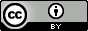 